ΣΧΟΛΗ ΕΠΙΣΤΗΜΩΝ ΥΓΕΙΑΣ-ΤΜΗΜΑ ΦΥΣΙΚΟΘΕΡΑΠΕΙΑΣ3Ο ΧΛΜ ΠΕΟ ΛΑΜΙΑΣ-ΑΘΗΝΩΝ, ΛΑΜΙΑ 35132 ΤΗΛ.: 2231060176-177, email: g-physio@uth.grΑΙΤΗΣΗΠαρακαλώ να κάνετε δεκτό το αίτημά μου για εκπόνηση διδακτορικής διατριβής στο Τμήμα Φυσικοθεραπείας του Πανεπιστημίου Θεσσαλίας, με θέμα:Ελληνικά: ………………………………………………………………………………….…..……...……………………………………………………………………………………………..…………………………………………………………………………………………………………..……………Αγγλικά: ……………………………………………………………………………………………….……………………………………………………………………………………….………………………………………………………………………………………………………………………..……Γλώσσα συγγραφής: ………………………………………………………………………………Η αίτηση καθώς και τα συνημμένα δικαιολογητικά υποβάλλονται & ηλεκτρονικά.Ενημερώθηκα και συμφωνώ για την επεξεργασία των προσωπικών μου δεδομένων σύμφωνα με το έγγραφο που είναι αναρτημένο στην ιστοσελίδα του Τμήματος Φυσικοθεραπείας στη σελίδα: https://physio.uth.gr/pros-dedomena/ΣΥΝΗΜΜΕΝΑ ΔΙΚΑΙΟΛΟΓΗΤΙΚΑΥΠΟΧΡΕΩΤΙΚΑ (Επιλέξτε τα έγγραφα που υποβάλλονται συνημμένα)Αντίγραφο πτυχίουΑναγνώριση πτυχίου (όταν το Πτυχίο δεν προέρχεται από Ελληνικό Ίδρυμα)Αναλυτική ΒαθμολογίαΑντίγραφο μεταπτυχιακού τίτλου σπουδών Αναγνώριση πτυχίου (όταν το Πτυχίο δεν προέρχεται από Ελληνικό Ίδρυμα)Αναλυτική βαθμολογίαΑντίγραφο Διπλωματικής μεταπτυχιακής εργασίας σε ψηφιακή και έντυπη μορφή Πιστοποιητικό γλωσσομάθειας της Αγγλικής γλώσσαςΕπιστημονικές ΔημοσιεύσειςΒιογραφικό Σημείωμα Φωτοτυπία Δελτίου Αστυνομικής Ταυτότητας ή ΔιαβατηρίουΠροσχέδιο διδακτορικής διατριβής (ερευνητικό πρωτόκολλο)Σύντομη περίληψη του ερευνητικού πρωτοκόλλου στην ελληνική & αγγλική Δυο συστατικές επιστολές από μέλη ΔΕΠ ΑΕΙ ή εργοδότες εκ των οποίων η μια ενθαρρύνεται να είναι από τον/την επιβλέποντα/ούσα καθηγητή/τρια της μεταπτυχιακής διατριβήςΥπεύθυνη δήλωση ότι έχω λάβει γνώση του κανονισμού εκπόνησης διδακτορικών διατριβών του Τμήματος και τον αποδέχομαιΑίτηση απόκτησης λογαριασμού χρήστη Άδεια Επιτροπής Δεοντολογίας του Τμήματος Φυσικοθεραπείας (αν απαιτείται)ΠΡΟΑΙΡΕΤΙΚΑ…………………………………………………………………………………………………..…………………………………………………………………………………………………..…………………………………………………………………………………………………..…………………………………………………………………………………………………..…………………………………………………………………………………………………..ΒΕΒΑΙΩΣΗ(Συμπληρώνεται και υπογράφεται από τον/την επιβλέποντα/ουσα)Ο/Η υπογεγραμμένος/η………………………………………, (βαθμίδα) …………… του Τμήματος Φυσικοθεραπείας του Πανεπιστημίου Θεσσαλίας αποδέχομαι να επιβλέψω την εκπόνηση της διδακτορικής διατριβής του/της κ./κας ………………………………………………………………………………, με θέμα: ..……………………………………………………………………………………………………………………………………………………………………………………….……………στο Εργαστήριο …………………………………….…..………………………………....του Τμήματος Φυσικοθεραπείας ΠΘ, σε συνεργασία με το Εργαστήριο ……………………………………………………………………………………………….και βεβαιώνω ότι (σημειώστε √ όπου βεβαιώνεται):Έχουν διασφαλιστεί οι απαιτούμενοι οικονομικοί πόροι.Διατίθεται η απαιτούμενη τεχνολογία για την εκπόνηση της διατριβήςΤο υλικό της διατριβής υπάρχει στο Εργαστήριο και για τη χρησιμοποίησή του απαιτείται / δεν απαιτείται άδεια από αρμόδιο φορέα (υπογραμμίστε ανάλογα)Το υλικό της διατριβής, όπως περιγράφεται στο ερευνητικό πρωτόκολλο, θα προέλθει από το Εργαστήριο μας, από το συνεργαζόμενο Εργαστήριο και από ……………………………………………………………………… και για τη χρησιμοποίησή του απαιτείται / δεν απαιτείται  άδεια από αρμόδιο φορέα (υπογραμμίστε ανάλογα)Η διατριβή θα εκπονηθεί στο πλαίσιο του ερευνητικού προγράμματος …………………………..……………………………………………..……………….……Ο/Η υποψήφιος/-α θα εξασφαλίσει για την εκπόνηση της διατριβής του, υποτροφία από …………..………………………………………………………...........Ο/Η υποψήφιος/-α έχει επαρκή γνώση της Αγγλικής γλώσσας (όταν δεν διαθέτει πιστοποιητικό).ΕΛΑΒΑ ΓΝΩΣΗ ΚΑΙ ΣΥΜΦΩΝΩ(Διευθυντές εμπλεκόμενων Εργαστηρίων/Κλινικών)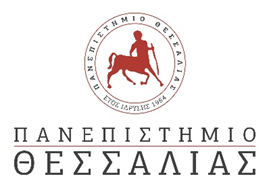 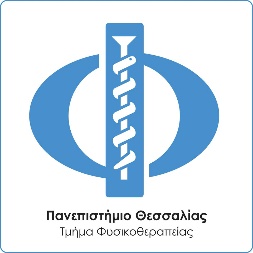 Προς :τη Γραμματεία του Τμήματος Φυσικοθεραπείας  Προς :τη Γραμματεία του Τμήματος Φυσικοθεραπείας  Προς :τη Γραμματεία του Τμήματος Φυσικοθεραπείας  Επώνυμο:Επώνυμο:Επώνυμο:Επώνυμο:Επώνυμο:Όνομα:                                                                                Πατρώνυμο:Όνομα:                                                                                Πατρώνυμο:Όνομα:                                                                                Πατρώνυμο:Όνομα:                                                                                Πατρώνυμο:Όνομα:                                                                                Πατρώνυμο:ΑΔΤ:Ημερομηνία Γέννησης:Ημερομηνία Γέννησης:Πτυχίο:ΠανεπιστήμιοΠανεπιστήμιοΜΔΕ:Πανεπιστήμιο:Πανεπιστήμιο:Διεύθ. κατοικίας:Οδός:Αριθμός:Αριθμός:Τ.Κ.:Πόλη:Νομός:Νομός:Τηλέφωνο:e-mail:e-mail:Ημερομηνία: …………………………Ο/Η Αιτών/ούσαΟ/Η ΕΠΙΒΛΕΠΩΝ/ΟΥΣΑ(ονοματεπώνυμο)(υπογραφή)(Εργαστήριο/Κλινική, Ίδρυμα/Ερευνητικό Κέντρο)(ονοματεπώνυμο)(υπογραφή)(Εργαστήριο/Κλινική, Ίδρυμα/Ερευνητικό Κέντρο)(ονοματεπώνυμο)(υπογραφή)(Εργαστήριο/Κλινική, Ίδρυμα/Ερευνητικό Κέντρο)